ФЕДЕРАЛЬНОЕ ГОСУДАРСТВЕННОЕ АВТОНОМНОЕ УЧРЕЖДЕНИЕ ДОПОЛНИТЕЛЬНОГО ПРОФЕССИОНАЛЬНОГО ОБРАЗОВАНИЯ«СЕВЕРО-КАВКАЗСКИЙ УЧЕБНО-ТРЕНИРОВОЧНЫЙ ЦЕНТР  ГРАЖДАНСКОЙ АВИАЦИИ»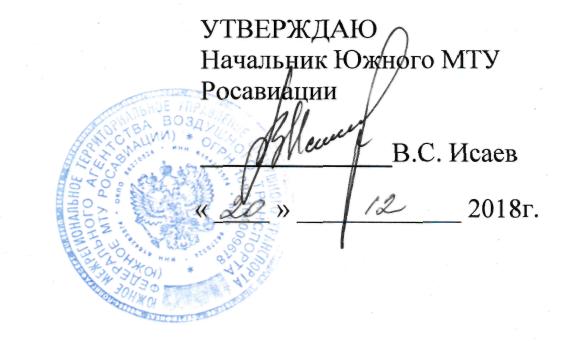 Дополнительная профессиональная программаповышения квалификации«Наземная периодическая подготовка членов лётных экипажей  ВС Ан-2»г. Ростов-на-Дону2019 г.ТЕМАТИКА НАЗЕМНОЙ ПЕРИОДИЧЕСКОЙ ПОДГОТОВКИ УЧЕБНЫЙ ПЛАН:№ п/пНаименование учебных дисциплинКоличество академических часовКоличество академических часовКоличество академических часов№ п/пНаименование учебных дисциплинВсегочасЛекциичасФорма контроля/час1.Выполнение полетов в особых условиях.22зачет2.Выполнение полетов в условиях сдвига ветра.21Экзамен/13.Теоретическая подготовка по выводу самолета из сложного пространственного положения.11зачет4.Системы воздушного судна:14114.1  Конструкция и летная эксплуатация самолета Ан-2.54Экзамен/14.2  Конструкция и летная эксплуатация двигателя Аш-62ИР43Экзамен/14.3  Электро-, приборное и радиооборудование самолета Ан-2 и его летная эксплуатация.54Экзамен/15.Выполнение нормальных процедур выполнения полетов и действия в аварийных ситуациях (РЛЭ).54Экзамен/16.Определение летных характеристик ВС  (практическая аэродинамика).43Экзамен/17.Воздушная навигация.44зачет8.Авиационная метеорология.44зачет9.Воздушное законодательство.44зачетИтого по программе, часов40346